СодержаниеЗадача 1.11	3Задача 1.1	9Задача 4.1	18Задача 2.7	25Задача 6.15	32Задача 1.11Выдать список клиентов, заказавших товары на 1 ноября текущего года, их телефоны и факсы.Решение:1. Определение состава выходного сообщенияСостав и структура требуемого сообщения:S (Клиенты по заказам на 1 ноября текущего года):S (Сотрудники.Фамилия, Сотрудники.Имя, Заказы.КодЗаказа, Заказы.ДатаРазмещения, Клиенты.Название)Клиенты по заказам на 1 ноября текущего годаОбязательные реквизиты: Название, Телефон, ФаксДополнительные: Код клиента2. Разработка модели процессаОпределяем состав полей и таблиц, используемых в запросе, из схемы № 1 (рис 1, база данных «Борей»).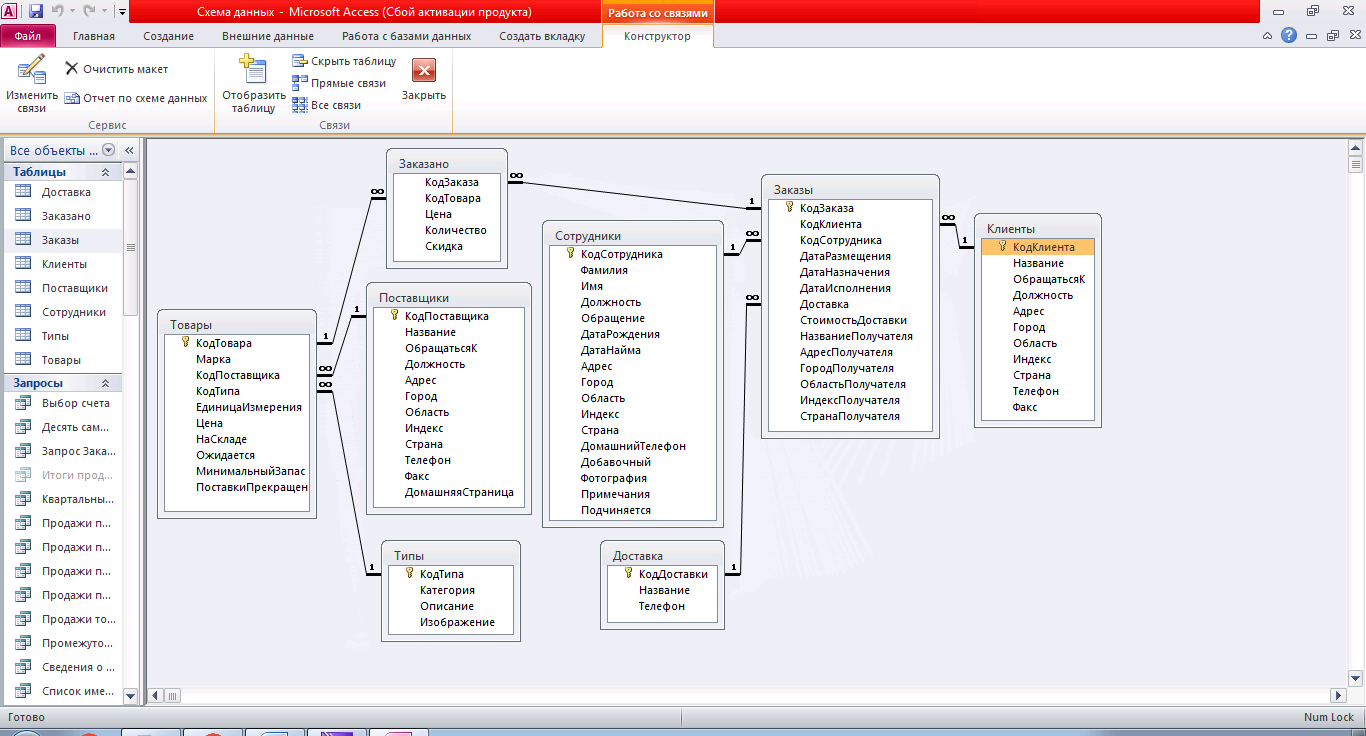 Рисунок 1 – Схема данных БД «Борей»Представляем в графическом виде обобщенную схему задачи (рис. 2).Рисунок 2 – Обобщенная функционально-технологическая схема задачиИз таблицы Клиенты необходимо выбрать поля: Код клиента, Название, Телефон, Факс. Из таблицы Заказы выбирается поле Дата размещения для формирования условия.3. Общее описание процесса решения задачиВыборка списка клиентов, заказавших товары на 1 ноября текущего года, их телефоны и факсы, поможет оповестить их о начале выполнения заказа.Данные, одновременно необходимые в большой компании многим потребителям, размещаются на сервере сети в коллективно используемой корпоративной базе данных, функционирующей под управлением Microsoft SQL Server. СУБД используется под Windows Server. Работа с базой  данных в Access осуществляется с использованием соответствующего *.mdb файла.Подготовка запроса в Access при использовании *.mdb файла с использованием Конструктора, поскольку нее данные находятся в связанных между собой таблицах. При формировании запроса автоматически генерируется SQL-код. Запрос передается серверу, который возвращает клиенту таблицу. Выполнение процедур создания и исполнения запроса осуществляется на рабочей станции и на сервере сети.4. Представление подсхемы базы данных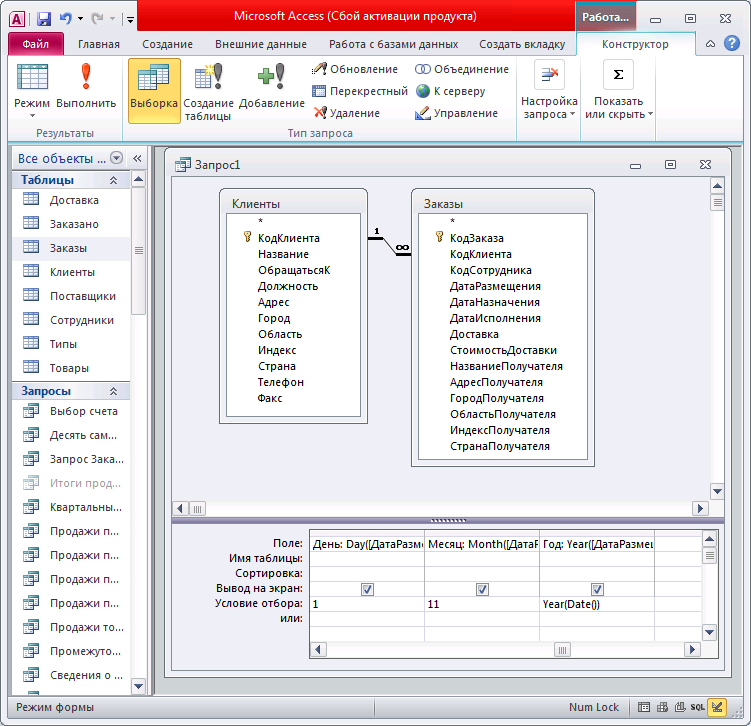 Рисунок 3 – Подсхема базы данныхТаблицы содержат первичные ключи: Клиенты – Код клиента, Заказы – Код заказа и вторичные: Заказы – Код клиента. За счет этого обеспечивается связь между таблицами.5. Подготовка контрольного примераПроцедуры реляционной обработки данных выполняются вручную. Представляем значения исходных данных в таблицах.Таблица Клиенты (фрагмент)Таблица Заказы (фрагмент)Результаты выполнения операций:Этап 1SELECT Клиенты.КодКлиента, Клиенты.Название, Клиенты.Телефон, Клиенты.Факс, Year([ДатаРазмещения]) AS ГодFROM Клиенты INNER JOIN Заказы ON Клиенты.КодКлиента = Заказы.КодКлиентаWHERE (((Year([ДатаРазмещения]))=Year(Date())))WITH OWNERACCESS OPTION;Этап 2SELECT Клиенты.КодКлиента, Клиенты.Название, Клиенты.Телефон, Клиенты.Факс, Month([ДатаРазмещения]) AS Месяц, Year([ДатаРазмещения]) AS ГодFROM Клиенты INNER JOIN Заказы ON Клиенты.КодКлиента = Заказы.КодКлиентаWHERE (((Month([ДатаРазмещения]))=11) AND ((Year([ДатаРазмещения]))=Year(Date())))WITH OWNERACCESS OPTION; Этап 3:SELECT Клиенты.КодКлиента, Клиенты.Название, Клиенты.Телефон, Клиенты.Факс, Day([ДатаРазмещения]) AS День, Month([ДатаРазмещения]) AS Месяц, Year([ДатаРазмещения]) AS ГодFROM Клиенты INNER JOIN Заказы ON Клиенты.КодКлиента = Заказы.КодКлиентаWHERE (((Day([ДатаРазмещения]))=1) AND ((Month([ДатаРазмещения]))=11) AND ((Year([ДатаРазмещения]))=Year(Date())))WITH OWNERACCESS OPTION;6. Формирование и отладка запросаДля исключения повторяющихся строк необходимо использовать следующую инструкцию SELECT DISTINCTROW.Полный вариант SQL-запроса:SELECT DISTINCTROW Клиенты.КодКлиента, Клиенты.Название, Клиенты.Телефон, Клиенты.ФаксFROM Клиенты INNER JOIN Заказы ON Клиенты.КодКлиента = Заказы.КодКлиентаWHERE (((Day([ДатаРазмещения]))=1) AND ((Month([ДатаРазмещения]))=11) AND ((Year([ДатаРазмещения]))=Year(Date())))WITH OWNERACCESS OPTION;Подготовка запроса осуществляется с использованием Конструктора запросов в следующем порядке. После открытия базы данных Борей выполняется команда Создание – Конструктор запросов. Добавляются в окно подсхемы данных необходимые таблицы, из которых выбираются поля. Далее указываются необходимые условия. Выполняется запуск запроса и проверяется результат его работы. Сохраняем запрос под именем «Клиенты по заказам на 1 ноября текущего года».Задача 1.1Для определения поставщика определенного товара выдать названия поставщиков, поставляющих товары группы «Хлебобулочные изделия», и данные для работы с поставщиками.Решение:1. Определение состава выходного сообщенияИсходя из результатов анализа информационной потребности, определяем состав и структуру требуемого сообщения S (Список поставщиков определенного товара, поставляющих товары группы «Хлебобулочные изделия», и данные для работы с поставщиками):S (Категория, Название, Обращаться к, Должность	Адрес, Город, Область, Индекс, Страна, Телефон, Факс, Домашняя страница, Код товара, Марка)Список поставщиков определенного товара, поставляющих товары группы «Хлебобулочные изделия», и данные для работы с поставщикамиРеквизиты являются обязательным по условию задачи.2. Разработка модели процессаОпределяем состав полей и таблиц, используемых в запросе, из схемы № 1 (рис. 4, база данных «Борей»).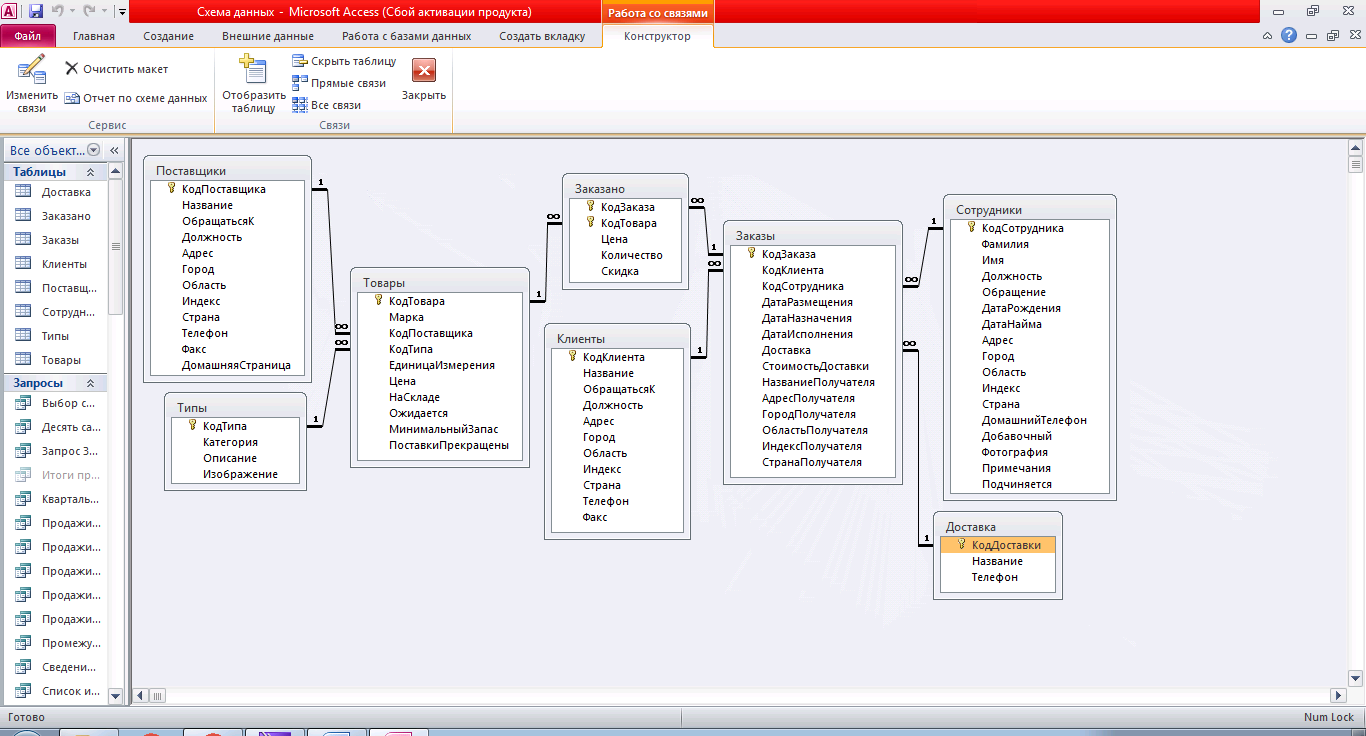 Рисунок 4 – Схема данных БД «Борей»Представляем в графическом виде обобщенную схему задачи (рис. 5).Рисунок 5 – Обобщенная функционально-технологическая схема задачиНеобходимо выбрать список поставщиков определенного товара, поставляющих товары группы «Хлебобулочные изделия», и данные для работы с поставщиками. Данные таблицы образуют часть схемы данных, используемую для решения задачи, поэтому других таблиц на входе процесса нет. На выходе процесса представлено сообщение с определенной в предыдущем пункте структурой.3. Общее описание процесса решения задачиВыборка списка поставщиков определенного товара, поставляющих товары группы «Хлебобулочные изделия», и данные для работы с поставщиками.Запрос является запросом с условием по типу товара. Результат запроса меняется в динамике по мере добавления новых заказов в таблицу Товары.Данные, одновременно необходимые в большой компании многим потребителям, размещаются на сервере сети в коллективно используемой корпоративной базе данных, функционирующей под управлением Microsoft SQL Server. СУБД используется под Windows Server. Работа с базой  данных в Access осуществляется с использованием соответствующего *.mdb файла.Подготовка запроса в Access при использовании *.mdb файла с использованием Конструктора, поскольку нее данные находятся в связанных между собой таблицах. При формировании запроса автоматически генерируется SQL-код. Запрос передается серверу, который возвращает клиенту таблицу. Выполнение процедур создания и исполнения запроса осуществляется на рабочей станции и на сервере сети.4. Представление подсхемы базы данных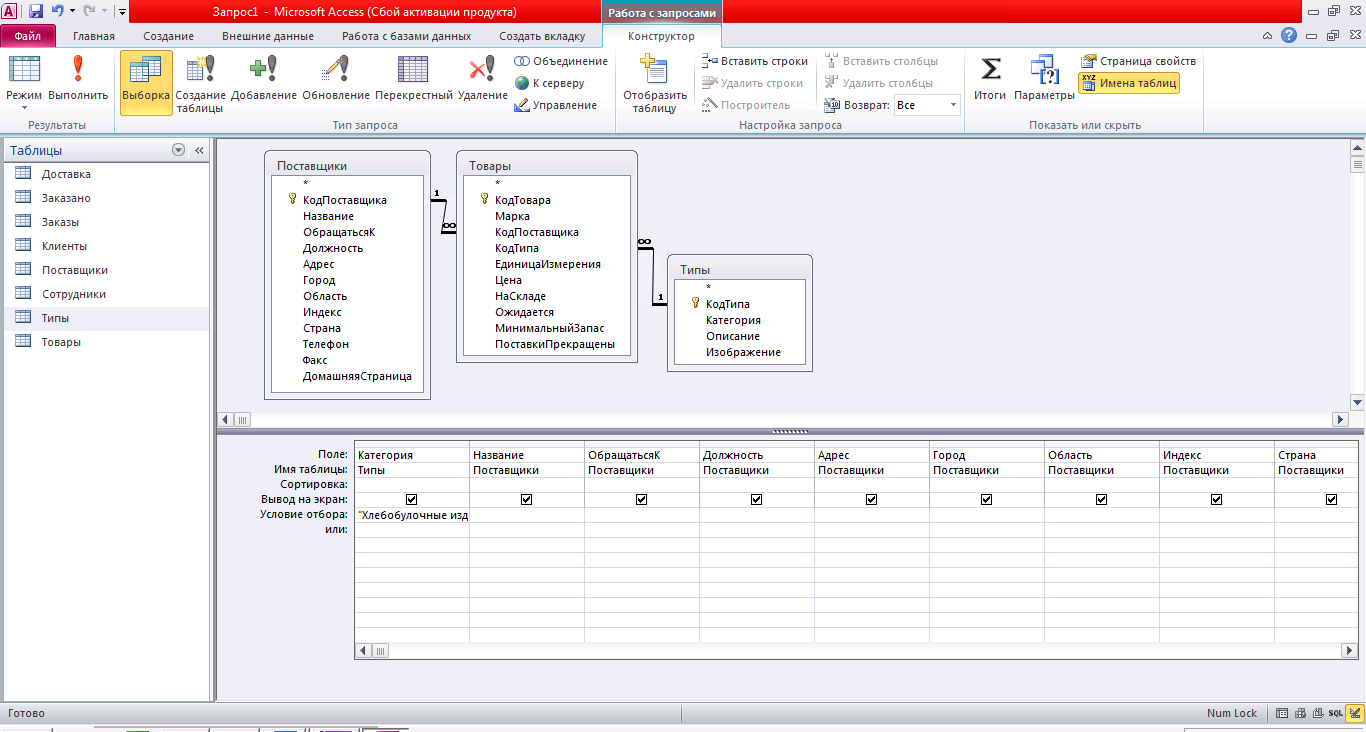 Рисунок 6 – Подсхема базы данныхТаблица Поставщики имеет простой ключ КодПоставщика. Таблица Товары на работы имеет простой ключ КодТовара. Таблица Типы имеет простой ключ КодТипа. Между собой таблицы находятся в отношении «один-ко-многим». По отношению к таблице Товары  таблица Поставщики является главной. Так же и таблица Типы является главной. Все изменения, внесенные в таблицу Поставщики или Типы отражаются в подчиненной таблице Товары.5. Подготовка контрольного примераПроцедуры реляционной обработки данных выполняются вручную. Представляем значения исходных данных в таблицах.Таблица Поставщики (фрагмент)Таблица Типы (фрагмент)Таблица Товары (фрагмент)Результаты выполнения операций:1 этап:SELECT Типы.Категория, Поставщики.Название, Поставщики.ОбращатьсяК, Поставщики.Должность, Поставщики.Адрес, Поставщики.Город, Поставщики.Область, Поставщики.Индекс, Поставщики.Страна, Поставщики.Телефон, Поставщики.Факс, Поставщики.ДомашняяСтраница, Товары.КодТовара, Товары.МаркаFROM Типы INNER JOIN (Поставщики INNER JOIN Товары ON Поставщики.КодПоставщика = Товары.КодПоставщика) ON Типы.КодТипа = Товары.КодТипаWITH OWNERACCESS OPTION;2 этап:SELECT Типы.Категория, Поставщики.Название, Поставщики.ОбращатьсяК, Поставщики.Должность, Поставщики.Адрес, Поставщики.Город, Поставщики.Область, Поставщики.Индекс, Поставщики.Страна, Поставщики.Телефон, Поставщики.Факс, Поставщики.ДомашняяСтраница, Товары.КодТовара, Товары.МаркаFROM Типы INNER JOIN (Поставщики INNER JOIN Товары ON Поставщики.КодПоставщика = Товары.КодПоставщика) ON Типы.КодТипа = Товары.КодТипаWHERE (((Типы.Категория)="Хлебобулочные изделия"))WITH OWNERACCESS OPTION;3 этап:SELECT Поставщики.Название, Поставщики.ОбращатьсяК, Поставщики.Должность, Поставщики.Адрес, Поставщики.Город, Поставщики.Область, Поставщики.Индекс, Поставщики.Страна, Поставщики.Телефон, Поставщики.Факс, Поставщики.ДомашняяСтраницаFROM Типы INNER JOIN (Поставщики INNER JOIN Товары ON Поставщики.КодПоставщика = Товары.КодПоставщика) ON Типы.КодТипа = Товары.КодТипаWHERE (((Типы.Категория)="Хлебобулочные изделия"))WITH OWNERACCESS OPTION;6. Формирование и отладка запросаДля исключения повторяющихся строк необходимо использовать следующую инструкцию SELECT DISTINCTROW.Полный вариант SQL-запроса:SELECT DISTINCTROW Поставщики.Название, Поставщики.ОбращатьсяК, Поставщики.Должность, Поставщики.Адрес, Поставщики.Город, Поставщики.Область, Поставщики.Индекс, Поставщики.Страна, Поставщики.Телефон, Поставщики.Факс, Поставщики.ДомашняяСтраницаFROM Типы INNER JOIN (Поставщики INNER JOIN Товары ON Поставщики.КодПоставщика = Товары.КодПоставщика) ON Типы.КодТипа = Товары.КодТипаWHERE (((Типы.Категория)="Хлебобулочные изделия"))WITH OWNERACCESS OPTION;Подготовка запроса осуществляется с использованием Конструктора запросов в следующем порядке. После открытия базы данных Борей выполняется команда Создание – Конструктор запросов. Добавляются в окно подсхемы данных необходимые таблицы, из которых выбираются поля. Далее указываются необходимые условия. Выполняется запуск запроса и проверяется результат его работы. Сохраняем запрос под именем «Список поставщиков определенного товара, поставляющих товары группы «Хлебобулочные изделия», и данные для работы с поставщиками».Задача 4.1Получить сведения о проектах с партнерами из Украины, которые должны быть завершены к указанной дате, включая стоимость и продолжительность.Решение:1. Определение состава выходного сообщенияИсходя из результатов анализа информационной потребности, определяем состав и структуру требуемого сообщения S (Сведения о проектах к указанной дате с партнерами из Украины):S (Проекты КодПроекта, Проекты НазваниеПроекта, Партнеры НазваниеКомпании, Партнеры Страна, Проекты ОценочнаяСтоимость)Сведения о проектах к указанной дате с партнерами из УкраиныРеквизиты «Код проекта», «Оценочная стоимость», «Дата завершения проекта» и «Продолжительность» являются обязательными по условию задачи, остальные реквизиты используются в процедурах профилизации, сегментации и связи. 2. Разработка модели процессаОпределяем состав полей и таблиц, используемых в запросе, из схемы № 4 (рис. 7, база данных «Проекты»).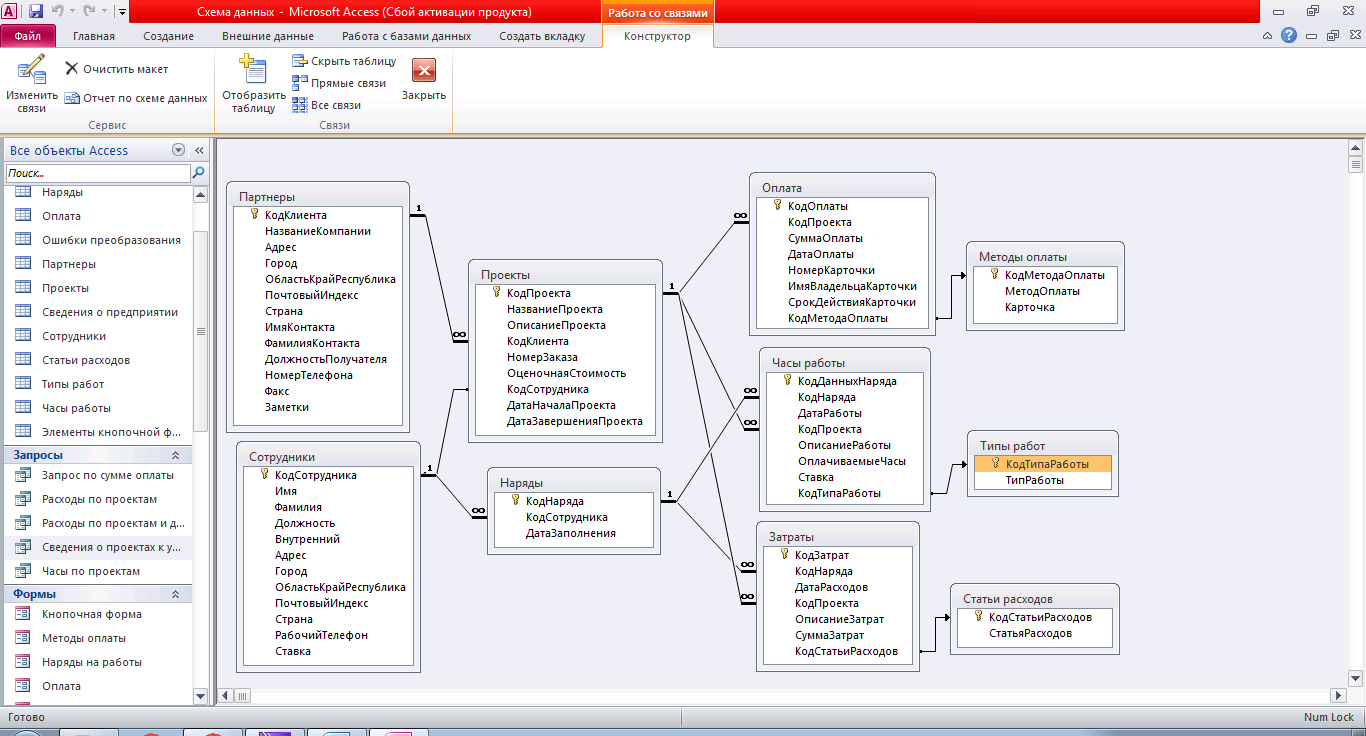 Рисунок 7 – Схема данных БД «Проекты»Представляем в графическом виде обобщенную схему задачи (рис. 8).Рисунок 8 – Обобщенная функционально-технологическая схема задачиПоскольку условия запроса содержат данные о проектах и партнерах, то в запросе необходимо использовать таблицы Проекты и Партнеры. Связаны таблицы между собой отношением один-ко-многим. Каждый партнер может учувствовать в нескольких проектах. Данные таблиц образуют часть схемы данных, используемую для решения задачи, поэтому других таблиц на входе процесса нет. На выходе процесса представлено сообщение с определенной в предыдущем пункте структурой.3. Общее описание процесса решения задачиЧеткое выполнение проектов к указанному сроку важно во взаимоотношениях с партнерами. Запрос является запросом с условием по стране партнера и с параметром по дате завершения проекта. Результат запроса меняется в динамике изменения проектов и парнеров.Данные, одновременно необходимые в большой компании многим потребителям, размещаются на сервере сети в коллективно используемой корпоративной базе данных, функционирующей под управлением Microsoft SQL Server. СУБД используется под Windows Server. Работа с базой  данных в Access осуществляется с использованием соответствующего *.mdb файла.Подготовка запроса в Access 	при использовании *.mdb файла с использованием Конструктора, поскольку нее данные находятся в связанных между собой таблицах. При формировании запроса автоматически генерируется SQL-код. Запрос передается серверу, который возвращает клиенту таблицу. Выполнение процедур создания и исполнения запроса осуществляется на рабочей станции и на сервере сети.4. Представление подсхемы базы данных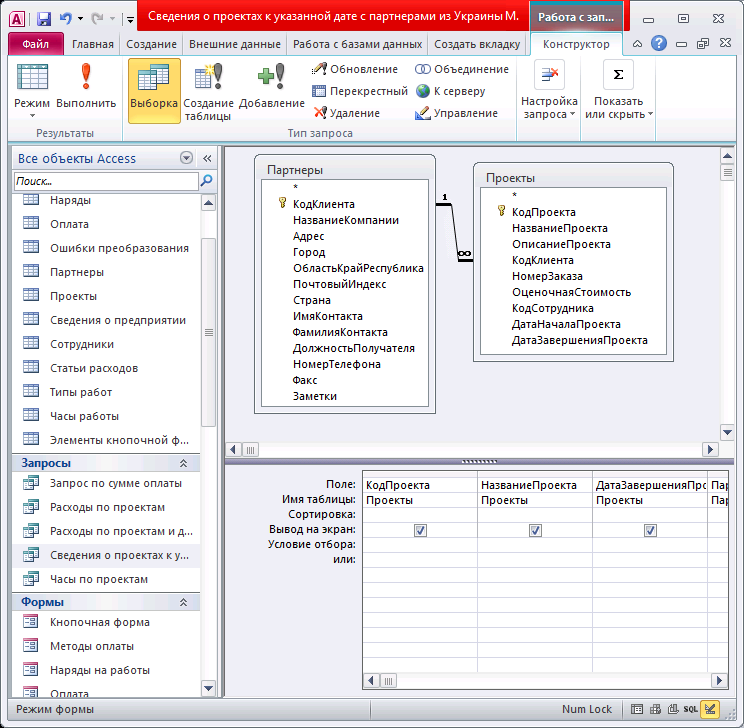 Рисунок 9 – Подсхема базы данныхТаблица Партнеры имеет простой ключ КодКлиента. Таблица Проекты имеет простой ключ КодПроекта. Между собой таблицы находятся в отношении «один-ко-многим». По отношению к таблице Проекты таблица Партнеры является главной. Все изменения, внесенные в главную таблицу, отражаются в подчиненной.5. Подготовка контрольного примераПроцедуры реляционной обработки данных выполняются вручную. Представляем значения исходных данных в таблицах.Таблица Проекты (фрагмент)Таблица Партнеры (фрагмент)Результаты выполнения операций:1 этап:SELECT Проекты.КодПроекта, Проекты.НазваниеПроекта, Проекты.ДатаЗавершенияПроекта, Партнеры.НазваниеКомпании AS Партнер, Партнеры.Страна, Проекты.ОценочнаяСтоимость, DateDiff("d",[Проекты]![ДатаНачалаПроекта],[Проекты]![ДатаЗавершенияПроекта]) AS ПродолжительностьFROM Партнеры INNER JOIN Проекты ON Партнеры.КодКлиента = Проекты.КодКлиента;2 этап:SELECT Проекты.КодПроекта, Проекты.НазваниеПроекта, Проекты.ДатаЗавершенияПроекта, Партнеры.НазваниеКомпании AS Партнер, Партнеры.Страна, Проекты.ОценочнаяСтоимость, DateDiff("d",[Проекты]![ДатаНачалаПроекта],[Проекты]![ДатаЗавершенияПроекта]) AS ПродолжительностьFROM Партнеры INNER JOIN Проекты ON Партнеры.КодКлиента = Проекты.КодКлиентаWHERE (((Партнеры.Страна)="украина"));3 этап:SELECT Проекты.КодПроекта, Проекты.НазваниеПроекта, Проекты.ДатаЗавершенияПроекта, Партнеры.НазваниеКомпании AS Партнер, Партнеры.Страна, Проекты.ОценочнаяСтоимость, DateDiff("d",[Проекты]![ДатаНачалаПроекта],[Проекты]![ДатаЗавершенияПроекта]) AS ПродолжительностьFROM Партнеры INNER JOIN Проекты ON Партнеры.КодКлиента = Проекты.КодКлиентаWHERE (((Проекты.ДатаЗавершенияПроекта)<[Завершены до даты:]) AND ((Партнеры.Страна)="украина"));6. Формирование и отладка запросаДля исключения повторяющихся строк необходимо использовать следующую инструкцию SELECT DISTINCTROW.Полный вариант SQL-запроса:SELECT DISTINCTROW Проекты.КодПроекта, Проекты.НазваниеПроекта, Проекты.ДатаЗавершенияПроекта, Партнеры.НазваниеКомпании AS Партнер, Партнеры.Страна, Проекты.ОценочнаяСтоимость, DateDiff("d",[Проекты]![ДатаНачалаПроекта],[Проекты]![ДатаЗавершенияПроекта]) AS ПродолжительностьFROM Партнеры INNER JOIN Проекты ON Партнеры.КодКлиента = Проекты.КодКлиентаWHERE (((Проекты.ДатаЗавершенияПроекта)<[Завершены до даты:]) AND ((Партнеры.Страна)="украина"));Подготовка запроса осуществляется с использованием Конструктора запросов в следующем порядке. После открытия базы данных Проекты выполняется команда Создание – Конструктор запросов. Добавляются в окно подсхемы данных необходимые таблицы, из которых выбираются поля. Далее указываются необходимые условия. Выполняется запуск запроса и проверяется результат его работы. Сохраняем запрос под именем «Сведения о проектах к указанной дате с партнерами из Украины». Задача 2.7Получить сведения об оплате заказов клиентами за определенный период текущего года.Решение:1. Определение состава выходного сообщенияИсходя из результатов анализа информационной потребности, определяем состав и структуру требуемого сообщения S (Оплата заказов клиентами за определенный период текущего года):Оплата заказов клиентами за определенный период текущего годаРеквизиты являются обязательными по условию задачи. 2. Разработка модели процессаОпределяем состав полей и таблиц, используемых в запросе, из схемы № 2 (рис. 10, база данных «Заказы на работы»).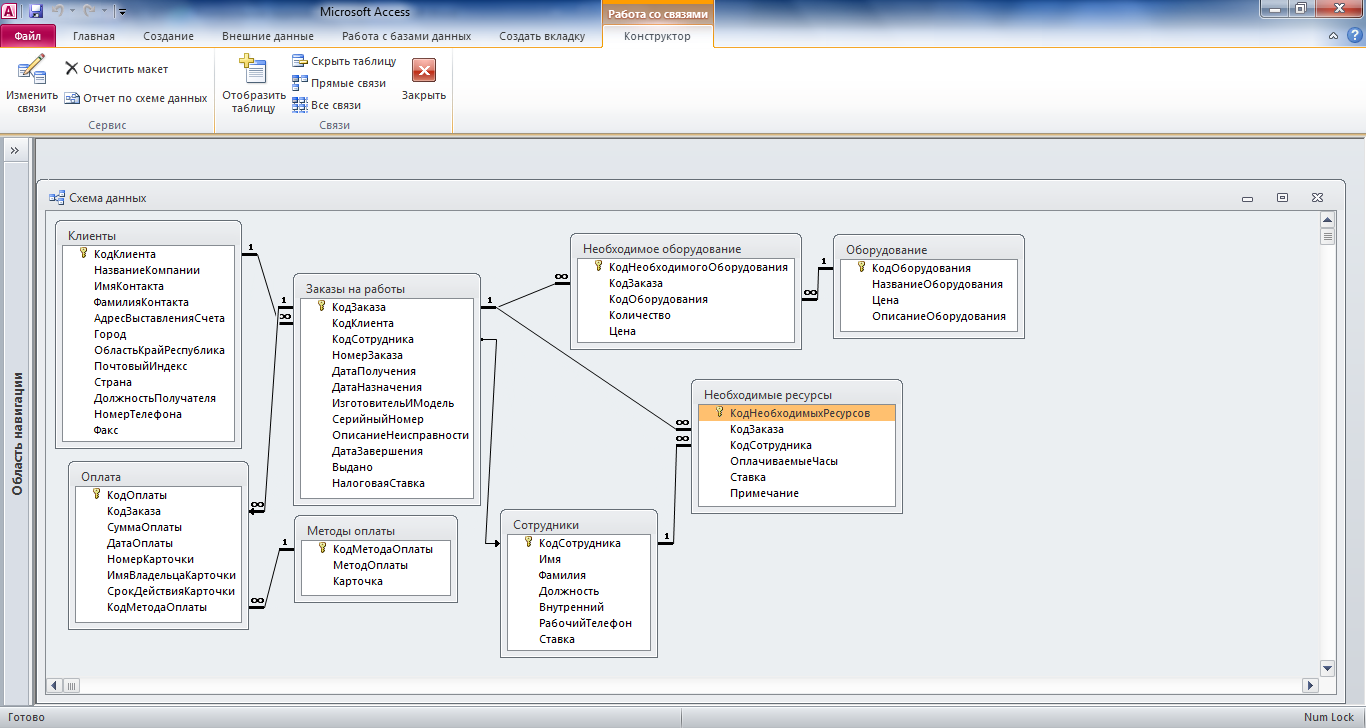 Рисунок 10 – Схема данных БД «Заказы на работы»Представляем в графическом виде обобщенную схему задачи (рис. 11).Рисунок 11 – Обобщенная функционально-технологическая схема задачиВ соответствии с исходным заданием необходимо использовать таблицу Оплата, связанную отношением один-ко-многим с таблицей Заказы на работы, и таблицу Клиенты, связанную  отношением один-ко-многим с таблицей Заказы на работы. Один клиент может оформить множество заказов, при этом один заказ относится только к одному клиенту. Данные таблицы образуют часть схемы данных, используемую для решения задачи, поэтому других таблиц на входе процесса нет. На выходе процесса представлено сообщение с определенной в предыдущем пункте структурой.3. Общее описание процесса решения задачиЗапрос является запросом с условием по стране клиента, году оформления заказа и с параметром по периоду получения заказа. Результат запроса меняется в динамике изменения текущего года, по мере добавления клиентов и их заказов.Данные, одновременно необходимые в большой компании многим потребителям, размещаются на сервере сети в коллективно используемой корпоративной базе данных, функционирующей под управлением Microsoft SQL Server. СУБД используется под Windows Server. Работа с базой  данных в Access осуществляется с использованием соответствующего *.mdb файла.Подготовка запроса в Access при использовании *.mdb файла с использованием Конструктора, поскольку нее данные находятся в связанных между собой таблицах. При формировании запроса автоматически генерируется SQL-код. Запрос передается серверу, который возвращает клиенту таблицу. Выполнение процедур создания и исполнения запроса осуществляется на рабочей станции и на сервере сети.4. Представление подсхемы базы данных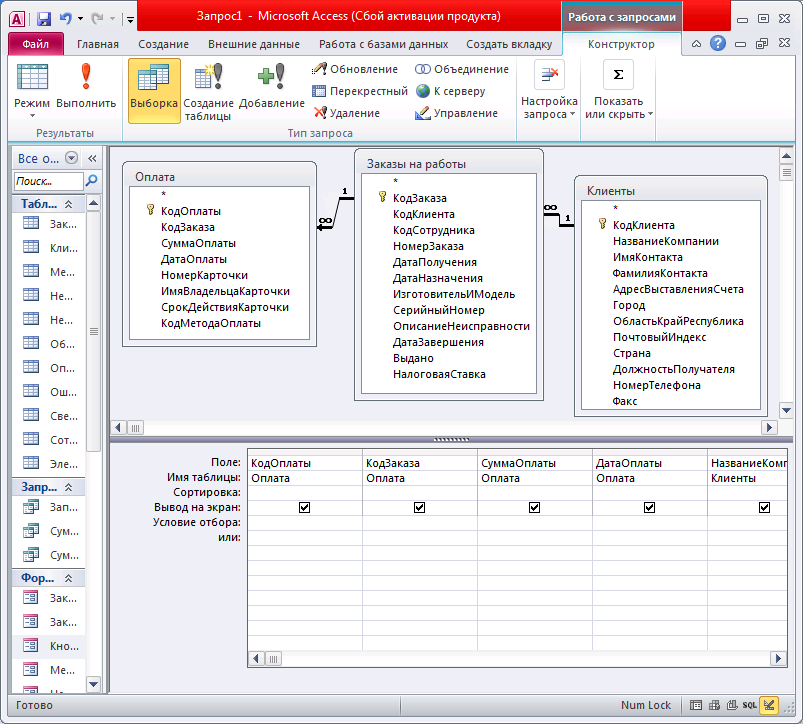 Рисунок 12 – Подсхема базы данныхТаблица Клиенты имеет простой ключ Код Клиента. Таблица Заказы на работы имеет простой ключ КодЗаказа. Таблица Оплата имеет простой ключ КодОплаты. Между собой таблицы Клиенты и Заказы на работы находятся в отношении «один-ко-многим». По отношению к таблице Заказы таблица Клиенты является главной. Все изменения, внесенные в таблицу Клиенты в подчиненной таблице. Таблица Заказы на работы является главной по отношению к таблице Оплата.5. Подготовка контрольного примераПроцедуры реляционной обработки данных выполняются вручную. Представляем значения исходных данных в таблицах.Таблица Клиенты (фрагмент)Таблица Заказы на работе (фрагмент)Таблица Оплата (фрагмент)Результаты выполнения операций:1 этап:SELECT Оплата.КодОплаты, Оплата.КодЗаказа, Оплата.СуммаОплаты, Оплата.ДатаОплаты, Клиенты.НазваниеКомпанииFROM (Клиенты INNER JOIN [Заказы на работы] ON Клиенты.КодКлиента = [Заказы на работы].КодКлиента) LEFT JOIN Оплата ON [Заказы на работы].КодЗаказа = Оплата.КодЗаказа;2 этап:SELECT Оплата.КодОплаты, Оплата.КодЗаказа, Оплата.СуммаОплаты, Оплата.ДатаОплаты, Клиенты.НазваниеКомпании, Year([ДатаОплаты]) AS год, Оплата.ДатаОплатыFROM (Клиенты INNER JOIN [Заказы на работы] ON Клиенты.КодКлиента = [Заказы на работы].КодКлиента) LEFT JOIN Оплата ON [Заказы на работы].КодЗаказа = Оплата.КодЗаказаWHERE (((Year([ДатаОплаты]))=Year(Date())) AND ((Оплата.ДатаОплаты)>=[Начало периода:] And (Оплата.ДатаОплаты)<=[Конец периода:]));6. Формирование и отладка запросаДля исключения повторяющихся строк необходимо использовать следующую инструкцию SELECT DISTINCTROW.Полный вариант SQL-запроса:SELECT DISTINCTROW Оплата.КодОплаты, Оплата.КодЗаказа, Оплата.СуммаОплаты, Оплата.ДатаОплаты, Клиенты.НазваниеКомпании, Year([ДатаОплаты]) AS год, Оплата.ДатаОплатыFROM (Клиенты INNER JOIN [Заказы на работы] ON Клиенты.КодКлиента = [Заказы на работы].КодКлиента) LEFT JOIN Оплата ON [Заказы на работы].КодЗаказа = Оплата.КодЗаказаWHERE (((Year([ДатаОплаты]))=Year(Date())) AND ((Оплата.ДатаОплаты)>=[Начало периода:] And (Оплата.ДатаОплаты)<=[Конец периода:]));Подготовка запроса осуществляется с использованием Конструктора запросов в следующем порядке. После открытия базы данных Заказы на работы выполняется команда Создание – Конструктор запросов. Добавляются в окно подсхемы данных необходимые таблицы, из которых выбираются поля. Далее указываются необходимые условия. Выполняется запуск запроса и проверяется результат его работы. Сохраняем запрос под именем «Оплата заказов клиентами за определенный период текущего года».Задача 6.15Имеются ли в составе портфелей бумаги, эмиссия которых была осуществлена ранее указанной даты, и в каком количестве?Решение:1. Определение состава выходного сообщенияИсходя из результатов анализа информационной потребности, определяем состав и структуру требуемого сообщения S (Бумаги в составе портфелей с эмиссией до указанной даты):S (Агенты КодАг, Заявки на продажу КодБум, Заявки на продажу Объем заявкиПрНач, Портфели Кол)Бумаги в составе портфелей с эмиссией до указанной датыРеквизиты являются обязательными по условию задачи или используются в процедурах профилизации, сегментации и связи. 2. Разработка модели процессаОпределяем состав полей и таблиц, используемых в запросе, из схемы № 6 (рис. 13, база данных «Бумаги»).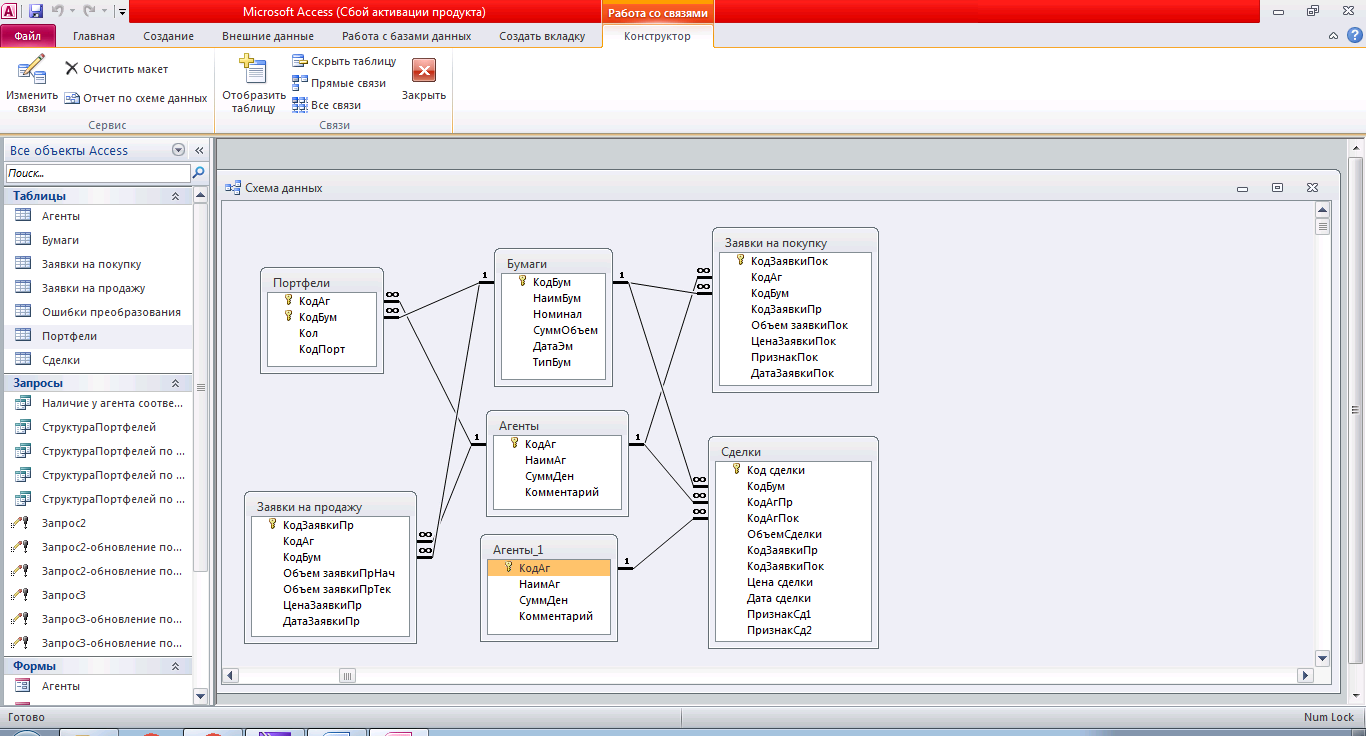 Рисунок 13 – Схема данных БД «Бумаги»Представляем в графическом виде обобщенную схему задачи (рис. 14).Рисунок 14 – Обобщенная функционально-технологическая схема задачиВ запросе необходимо использовать данные из таблиц Портфели, Бумаги, так как необходимо выбрать бумаги в составе портфелей с эмиссией до указанной даты. Данные таблиц образуют часть схемы данных, используемую для решения задачи, поэтому других таблиц на входе процесса нет. На выходе процесса представлено сообщение с определенной в предыдущем пункте структурой.3. Общее описание процесса решения задачиВыполнение запроса помогает увидеть бумаги в составе портфелей с эмиссией до указанной даты.Данные, одновременно необходимые в большой компании многим потребителям, размещаются на сервере сети в коллективно используемой корпоративной базе данных, функционирующей под управлением Microsoft SQL Server. СУБД используется под Windows Server. Работа с базой  данных в Access осуществляется с использованием соответствующего *.mdb файла.Подготовка запроса в Access 	при использовании *.mdb файла с использованием Конструктора, поскольку нее данные находятся в связанных между собой таблицах. При формировании запроса автоматически генерируется SQL-код. Запрос передается серверу, который возвращает клиенту таблицу. Выполнение процедур создания и исполнения запроса осуществляется на рабочей станции и на сервере сети.4. Представление подсхемы базы данных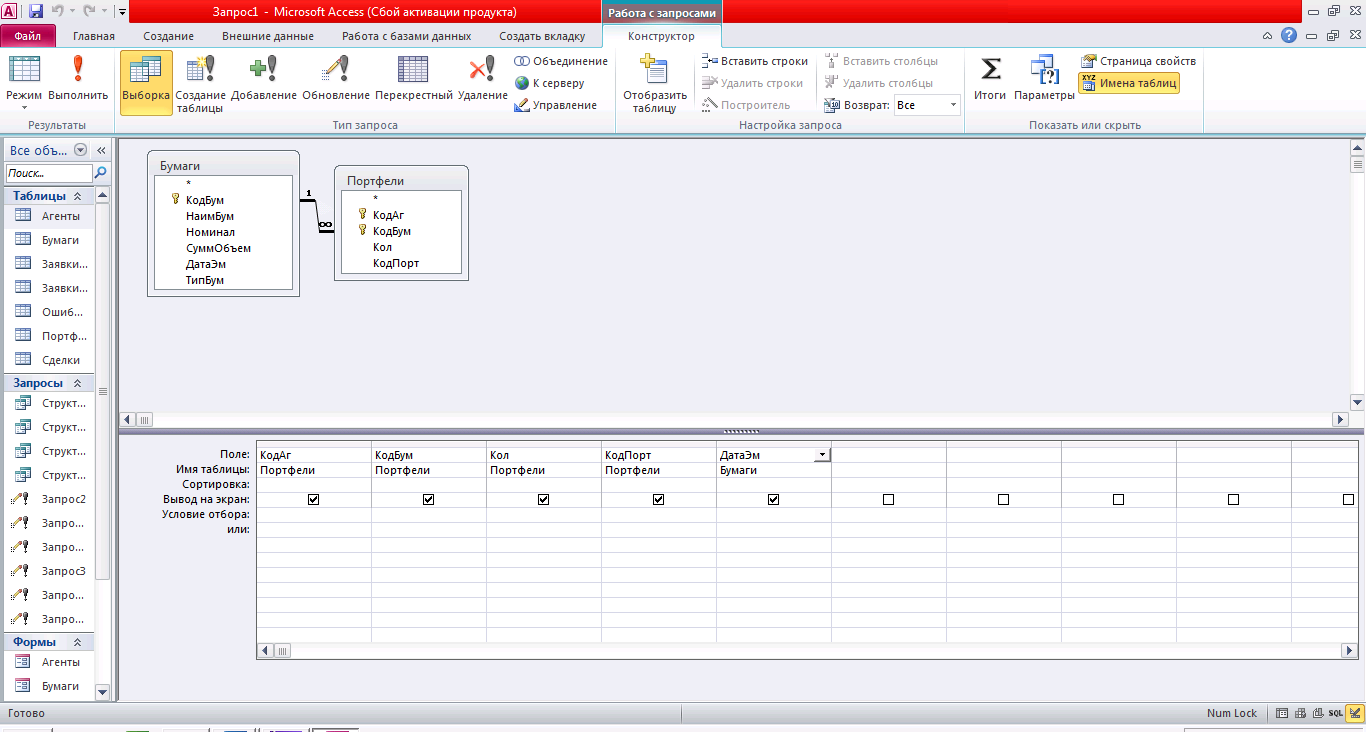 Рисунок 15 – Подсхема базы данныхТаблица Портфели имеет составной ключ «КодАг», «КодБум». Таблица Бумаги имеет простой ключ «КодБум». Между собой таблицы находятся в отношении «один-ко-многим». Все изменения, внесенные в главные таблицы, отражаются в подчиненных.5. Подготовка контрольного примераПроцедуры реляционной обработки данных выполняются вручную. Представляем значения исходных данных в таблицах.Таблица Портфели (фрагмент)Таблица Бумаги (фрагмент)Результаты выполнения операций:1 этап:SELECT Портфели.КодАг, Портфели.КодБум, Портфели.Кол, Портфели.КодПорт, Бумаги.КодБум, Бумаги.НаимБум, Бумаги.ДатаЭмFROM Бумаги INNER JOIN Портфели ON Бумаги.КодБум = Портфели.КодБум;2 этап:SELECT Портфели.КодАг, Портфели.КодБум, Портфели.Кол, Портфели.КодПорт, Бумаги.КодБум, Бумаги.НаимБум, Бумаги.ДатаЭмFROM Бумаги INNER JOIN Портфели ON Бумаги.КодБум = Портфели.КодБумWHERE (((Бумаги.ДатаЭм)<=[Введите дату эмиссии:]));6. Формирование и отладка запросаДля исключения повторяющихся строк необходимо использовать следующую инструкцию SELECT DISTINCTROW.Полный вариант SQL-запроса:SELECT DISTINCTROW Портфели.КодАг, Портфели.КодБум, Портфели.Кол, Портфели.КодПорт, Бумаги.КодБум, Бумаги.НаимБум, Бумаги.ДатаЭмFROM Бумаги INNER JOIN Портфели ON Бумаги.КодБум = Портфели.КодБумWHERE (((Бумаги.ДатаЭм)<=[Введите дату эмиссии:]));Подготовка запроса осуществляется с использованием Конструктора запросов в следующем порядке. После открытия базы данных Бумаги выполняется команда Создание – Конструктор запросов. Добавляются в окно подсхемы данных необходимые таблицы, из которых выбираются поля. Далее указываются необходимые условия. Выполняется запуск запроса и проверяется результат его работы. Сохраняем запрос под именем «Бумаги в составе портфелей с эмиссией до указанной даты».Код клиентаНазваниеТелефонФаксКод клиентаНазваниеТелефонФаксLINODLINO-Delicateses(8) 34-56-12(8) 34-93-93CACTUCactus Comidas para llevar(1) 135-5555(1) 135-4892BERGSBerglunds snabbkop0921-12 34 650921-12 34 67BSBEVB's Beverages(171) 555-1212BOTTMBottom-Dollar Markets(604) 555-4729(604) 555-3745DUMONDu monde entier40.67.88.8840.67.89.89ERNSHErnst Handel7675-34257675-3426Код клиентаДата размещенияLINOD07-09-2018CACTU01-11-2018LINOD01-11-2018LINOD01-11-2018LINOD01-11-2018BERGS03-11-2018BSBEV03-11-2018BOTTM01-11-2018DUMON03-11-2018ERNSH03-11-2018Код клиентаНазваниеТелефонФаксГодLINODLINO-Delicateses(8) 34-56-12(8) 34-93-932018CACTUCactus Comidas para llevar(1) 135-5555(1) 135-48922018LINODLINO-Delicateses(8) 34-56-12(8) 34-93-932018LINODLINO-Delicateses(8) 34-56-12(8) 34-93-932018LINODLINO-Delicateses(8) 34-56-12(8) 34-93-932018BERGSBerglunds snabbkop0921-12 34 650921-12 34 672018BSBEVB's Beverages(171) 555-12122018BOTTMBottom-Dollar Markets(604) 555-4729(604) 555-37452018DUMONDu monde entier40.67.88.8840.67.89.892018ERNSHErnst Handel7675-34257675-34262018Код клиентаНазваниеТелефонФаксМесяцГодCACTUCactus Comidas para llevar(1) 135-5555(1) 135-4892112018LINODLINO-Delicateses(8) 34-56-12(8) 34-93-93112018LINODLINO-Delicateses(8) 34-56-12(8) 34-93-93112018LINODLINO-Delicateses(8) 34-56-12(8) 34-93-93112018BERGSBerglunds snabbkop0921-12 34 650921-12 34 67112018BSBEVB's Beverages(171) 555-1212112018BOTTMBottom-Dollar Markets(604) 555-4729(604) 555-3745112018DUMONDu monde entier40.67.88.8840.67.89.89112018ERNSHErnst Handel7675-34257675-3426112018Код клиентаНазваниеТелефонФаксДеньМесяцГодCACTUCactus Comidas para llevar(1) 135-5555(1) 135-48921112018LINODLINO-Delicateses(8) 34-56-12(8) 34-93-931112018LINODLINO-Delicateses(8) 34-56-12(8) 34-93-931112018LINODLINO-Delicateses(8) 34-56-12(8) 34-93-931112018BOTTMBottom-Dollar Markets(604) 555-4729(604) 555-37451112018Код клиентаНазваниеТелефонФаксBOTTMBottom-Dollar Markets(604) 555-4729(604) 555-3745CACTUCactus Comidas para llevar(1) 135-5555(1) 135-4892LINODLINO-Delicateses(8) 34-56-12(8) 34-93-93КатегорияНазваниеОбращаться кДолжностьАдресГородОбластьИндексСтранаТелефонФаксДомашняя страницаКод товараМаркаНазваниеОбращаться кДолжностьАдресГородОбластьИндексСтранаТелефонФаксДомашняя страницаPB Knackebrod ABLars PetersonПродавецKaloadagatan 13ГетеборгS-345 67Швеция031-987 65 43031-987 65 91Plutzer Lebensmittelgrossmarkte AGMartin BeinМенеджер по связямBogenallee 51Франкфурт60439Германия(069) 992755Leka TradingChandra LekaСовладелец471 Serangoon Loop, Suite #402Сингапур0512Сингапур555-8787G'day, MateWendy MackenzieПредставитель170 Prince Edward Parade
Hunter's HillСиднейNSW2042Австралия(02) 555-5914(02) 555-4873Pasta Buttini s.r.l.Giovanni GiudiciКоординаторVia dei Gelsomini, 153Салерно84100Италия(089) 6547665(089) 6547667КатегорияНапиткиПриправыКондитерские изделияМолочные продуктыХлебобулочные изделияМясо/птицаФруктыРыбопродуктыКод товараМарка8Gustaf's Knackebrod9Tunnbrod18Wimmers gute Semmelknodel43Singaporean Hokkien Fried Mee53Filo Mix57Gnocchi di nonna Alice58Ravioli AngeloКатегорияНазваниеОбращаться кДолжностьАдресГородОбластьИндексСтранаТелефонФаксДомашняя страницаКод товараМаркаХлебобулочные изделияPB Knackebrod ABLars PetersonПродавецKaloadagatan 13ГетеборгS-345 67Швеция031-987 65 43031-987 65 918Gustaf's KnackebrodХлебобулочные изделияPB Knackebrod ABLars PetersonПродавецKaloadagatan 13ГетеборгS-345 67Швеция031-987 65 43031-987 65 919TunnbrodНапиткиRefrescos Americanas LTDACarlos DiazГлавный менеджерAv. das Americanas 12.890Сан-Паулу5442Бразилия(11) 555 464010Guarana FantasticaХлебобулочные изделияPlutzer Lebensmittelgrossmarkte AGMartin BeinМенеджер по связямBogenallee 51Франкфурт60439Германия(069) 99275518Wimmers gute SemmelknodelНапиткиBigfoot BreweriesCheryl SaylorМестный представитель3400 - 8th Avenue
Suite 210БендOR97101США(503) 555-993121Laughing Lumberjack LagerНапиткиPavlova, Ltd.Ian DevlingГлавный менеджер74 Rose St.
Moonie PondsМельбурнVictoria3058Австралия(03) 444-2343(03) 444-658824Outback LagerНапиткиPlutzer Lebensmittelgrossmarkte AGMartin BeinМенеджер по связямBogenallee 51Франкфурт60439Германия(069) 99275529Rhonbrau KlosterbierНапиткиKarkki OyAnne HeikkonenТовароведValtakatu 12Лапинранта53120Финляндия(953) 1095630LakkalikooriНапиткиBigfoot BreweriesCheryl SaylorМестный представитель3400 - 8th Avenue
Suite 210БендOR97101США(503) 555-993135Sasquatch AleНапиткиBigfoot BreweriesCheryl SaylorМестный представитель3400 - 8th Avenue
Suite 210БендOR97101США(503) 555-993136Steeleye StoutНапиткиAux joyeux ecclesiastiquesGuyline NodierМенеджер по продажам203, Rue des Francs-BourgeoisПариж75004Франция(1) 03.83.00.68(1) 03.83.00.6239Cote de BlayeНапиткиAux joyeux ecclesiastiquesGuyline NodierМенеджер по продажам203, Rue des Francs-BourgeoisПариж75004Франция(1) 03.83.00.68(1) 03.83.00.6240Chartreuse verteХлебобулочные изделияLeka TradingChandra LekaСовладелец471 Serangoon Loop, Suite #402Сингапур0512Сингапур555-878743Singaporean Hokkien Fried MeeНапиткиLeka TradingChandra LekaСовладелец471 Serangoon Loop, Suite #402Сингапур0512Сингапур555-878744Ipoh CoffeeХлебобулочные изделияG'day, MateWendy MackenzieПредставитель170 Prince Edward Parade
Hunter's HillСиднейNSW2042Австралия(02) 555-5914(02) 555-487353Filo MixХлебобулочные изделияPasta Buttini s.r.l.Giovanni GiudiciКоординаторVia dei Gelsomini, 153Салерно84100Италия(089) 6547665(089) 654766757Gnocchi di nonna AliceХлебобулочные изделияPasta Buttini s.r.l.Giovanni GiudiciКоординаторVia dei Gelsomini, 153Салерно84100Италия(089) 6547665(089) 654766758Ravioli AngeloНапиткиООО ЭкзотикаВероника КудрявцеваМенеджер по закупкамБольшая Садовая ул. 12Москва123456Россия(095) 325-2222(095) 325-222264ChaiНапиткиООО ЭкзотикаВероника КудрявцеваМенеджер по закупкамБольшая Садовая ул. 12Москва123456Россия(095) 325-2222(095) 325-222265ChangКатегорияНазваниеОбращаться кДолжностьАдресГородОбластьИндексСтранаТелефонФаксДомашняя страницаКод товараМаркаХлебобулочные изделияPB Knackebrod ABLars PetersonПродавецKaloadagatan 13ГетеборгS-345 67Швеция031-987 65 43031-987 65 918Gustaf's KnackebrodХлебобулочные изделияPB Knackebrod ABLars PetersonПродавецKaloadagatan 13ГетеборгS-345 67Швеция031-987 65 43031-987 65 919TunnbrodХлебобулочные изделияPlutzer Lebensmittelgrossmarkte AGMartin BeinМенеджер по связямBogenallee 51Франкфурт60439Германия(069) 99275518Wimmers gute SemmelknodelХлебобулочные изделияLeka TradingChandra LekaСовладелец471 Serangoon Loop, Suite #402Сингапур0512Сингапур555-878743Singaporean Hokkien Fried MeeХлебобулочные изделияG'day, MateWendy MackenzieПредставитель170 Prince Edward Parade
Hunter's HillСиднейNSW2042Австралия(02) 555-5914(02) 555-487353Filo MixХлебобулочные изделияPasta Buttini s.r.l.Giovanni GiudiciКоординаторVia dei Gelsomini, 153Салерно84100Италия(089) 6547665(089) 654766757Gnocchi di nonna AliceХлебобулочные изделияPasta Buttini s.r.l.Giovanni GiudiciКоординаторVia dei Gelsomini, 153Салерно84100Италия(089) 6547665(089) 654766758Ravioli AngeloНазваниеОбращаться кДолжностьАдресГородОбластьИндексСтранаТелефонФаксДомашняя страницаPB Knackebrod ABLars PetersonПродавецKaloadagatan 13ГетеборгS-345 67Швеция031-987 65 43031-987 65 91PB Knackebrod ABLars PetersonПродавецKaloadagatan 13ГетеборгS-345 67Швеция031-987 65 43031-987 65 91Plutzer Lebensmittelgrossmarkte AGMartin BeinМенеджер по связямBogenallee 51Франкфурт60439Германия(069) 992755Leka TradingChandra LekaСовладелец471 Serangoon Loop, Suite #402Сингапур0512Сингапур555-8787G'day, MateWendy MackenzieПредставитель170 Prince Edward Parade
Hunter's HillСиднейNSW2042Австралия(02) 555-5914(02) 555-4873Pasta Buttini s.r.l.Giovanni GiudiciКоординаторVia dei Gelsomini, 153Салерно84100Италия(089) 6547665(089) 6547667Pasta Buttini s.r.l.Giovanni GiudiciКоординаторVia dei Gelsomini, 153Салерно84100Италия(089) 6547665(089) 6547667Код проектаНазваниеДата Завершения ПроектаПартнерСтранаОценочная стоимость проектаПродолжительностьКод проектаНазваниеОписаниеКод клиентаНомер заказаОценочная стоимость проектаКод сотрудникаДата началаДата завершения проекта1ABCОтдел продаж11230 000,00р.Бабкина, Ольга11.12.201631.05.20182DEFGАналитический отдел13215 000,00р.Бабкина, Ольга12.02.201630.06.20183HIJKАрхив29045 000,00р.Бабкина, Ольга01.02.201630.06.20184KLMNОтдел продаж29828 000,00р.Бабкина, Ольга01.02.201831.03.20185ABCОтдел продаж31230 000,00р.Бабкина, Ольга11.12.201631.05.20186DEFGАналитический отдел33215 000,00р.Бабкина, Ольга12.02.201630.06.20187HIJKАрхив49045 000,00р.Бабкина, Ольга01.02.201630.06.20188KLMNОтдел продаж49828 000,00р.Бабкина, Ольга01.02.201831.03.2018Код клиентаНазваниеАдресГородРегионИндексСтранаИмяФамилияДолжностьТелефонФаксЗаметки1Белая ромашкаул. Пятая, 5-5-55МоскваРФ123328РоссияНиколайЯблоковСовладелец(095) 155-4112(095) 155-41132Ленивые пельмениул. Музыкальная, 57-78МоскваРФ125362РоссияЕвгенийСамсоновЭкономист(095) 155-7969(095) 155-62213Зеленый садул. Первомайская, 3-2КиевУкраина356954УкраинаПавелСеменовЮрист65748976578894Первомайул. Калинина, 1КиевУкраина356954УкраинаИльяВасильевЭкономист564654856406Код проектаНазваниеДата завершения проектаНазваниеСтранаОценочная стоимость проектаПродолжительность1ABC31.05.2018Белая ромашкаРоссия30 000,00р.1712DEFG30.06.2018Белая ромашкаРоссия15 000,00р.5043HIJK30.06.2018Ленивые пельмениРоссия45 000,00р.5154KLMN31.03.2018Ленивые пельмениРоссия28 000,00р.585ABC31.05.2018Зеленый садУкраина30 000,00р.1716DEFG30.06.2018Зеленый садУкраина15 000,00р.5047HIJK30.06.2018ПервомайУкраина45 000,00р.5158KLMN31.03.2018ПервомайУкраина28 000,00р.58Код проектаНазваниеДата завершения проектаНазваниеСтранаОценочная стоимость проектаПродолжительность5ABC31.05.2018Зеленый садУкраина30 000,00р.1716DEFG30.06.2018Зеленый садУкраина15 000,00р.5047HIJK30.06.2018ПервомайУкраина45 000,00р.5158KLMN31.03.2018ПервомайУкраина28 000,00р.58Код проектаНазваниеДата завершения проектаНазваниеСтранаОценочная стоимость проектаПродолжительность5ABC31.05.2018Зеленый садУкраина30 000,00р.1718KLMN31.03.2018ПервомайУкраина28 000,00р.58Код платежаКод заказаСуммаДата оплатыНазваниеНазваниеГурманыГурманыСемейный магазинСемейный магазинСемейный магазинСырыСырыРесторан "Дубрава"Много мелочейКод заказаНазвание1Гурманы2Гурманы3Семейный магазин4Семейный магазин5Семейный магазин6Сыры7Сыры8Ресторан "Дубрава"9Много мелочейКод платежаКод заказаСуммаДата оплаты11190,03р.12.03.20182237,80р.12.01.201833152,28р.02.01.201844151,47р.20.01.20185550,44р.27.01.20186659,70р.14.01.201877204,25р.02.02.20188830,00р.02.02.201899252,67р.02.09.2018Код платежаКод заказаСуммаДата оплатыНазвание11190,03р.12.03.2018Гурманы2237,80р.12.01.2018Гурманы33152,28р.02.01.2018Семейный магазин44151,47р.20.01.2018Семейный магазин5550,44р.27.01.2018Семейный магазин6659,70р.14.01.2018Сыры77204,25р.02.02.2018Сыры8830,00р.02.02.2018Ресторан "Дубрава"99252,67р.02.09.2018Много мелочейКод платежаКод заказаСуммаДата оплатыНазваниеГодДата оплаты11190,03р.12.03.2018Гурманы201812.03.20182237,80р.12.01.2018Гурманы201812.01.201833152,28р.02.01.2018Семейный магазин201802.01.201844151,47р.20.01.2018Семейный магазин201820.01.20185550,44р.27.01.2018Семейный магазин201827.01.20186659,70р.14.01.2018Сыры201814.01.201877204,25р.02.02.2018Сыры201802.02.20188830,00р.02.02.2018Ресторан "Дубрава"201802.02.201899252,67р.02.09.2018Много мелочей201802.09.2018Код платежаКод заказаСуммаДата оплатыНазваниеДата оплаты11190,03р.12.03.2018Гурманы12.03.20182237,80р.12.01.2018Гурманы12.01.201833152,28р.02.01.2018Семейный магазин02.01.201844151,47р.20.01.2018Семейный магазин20.01.20185550,44р.27.01.2018Семейный магазин27.01.20186659,70р.14.01.2018Сыры14.01.201877204,25р.02.02.2018Сыры02.02.20188830,00р.02.02.2018Ресторан "Дубрава"02.02.201899252,67р.02.09.2018Много мелочей02.09.2018Код агентаКод бумагиКоличество бумагКод портфеляДатаЭмКод агентаКод бумагиКоличество бумагКод портфеля1301100023010033010043019000530190006301007301008301001030190001130100Код бумагиНаименование бумагиДатаЭм101ОАО "Автоматика-Север"10.01.2015201Красная шапочка01.10.2016301Индиго-банк20.10.2017Код агентаКод бумагиКоличество бумагКод портфеляКод бумагиНаименование бумагиДатаЭм13011000301Индиго-банк20.10.2017230100301Индиго-банк20.10.2017330100301Индиго-банк20.10.201743019000301Индиго-банк20.10.201753019000301Индиго-банк20.10.2017630100301Индиго-банк20.10.2017730100301Индиго-банк20.10.2017830100301Индиго-банк20.10.2017103019000301Индиго-банк20.10.20171130100301Индиго-банк20.10.2017Код агентаКод бумагиКоличество бумагКод портфеляКод бумагиНаименование бумагиДатаЭм110120000101ОАО "Автоматика-Север"10.01.2015210100101ОАО "Автоматика-Север"10.01.201531011000101ОАО "Автоматика-Север"10.01.201541011000101ОАО "Автоматика-Север"10.01.2015510100101ОАО "Автоматика-Север"10.01.201561012000101ОАО "Автоматика-Север"10.01.2015710100101ОАО "Автоматика-Север"10.01.2015810120000101ОАО "Автоматика-Север"10.01.2015910100101ОАО "Автоматика-Север"10.01.20151010100101ОАО "Автоматика-Север"10.01.20151110100101ОАО "Автоматика-Север"10.01.2015